North Little Rock Public SchoolsForm F1                                             INCIDENT REPORTING FORMNorth Little Rock Public SchoolsForm F1                                             INCIDENT REPORTING FORMNorth Little Rock Public SchoolsForm F1                                             INCIDENT REPORTING FORMNorth Little Rock Public SchoolsForm F1                                             INCIDENT REPORTING FORMNorth Little Rock Public SchoolsForm F1                                             INCIDENT REPORTING FORMNorth Little Rock Public SchoolsForm F1                                             INCIDENT REPORTING FORMNorth Little Rock Public SchoolsForm F1                                             INCIDENT REPORTING FORMNorth Little Rock Public SchoolsForm F1                                             INCIDENT REPORTING FORMNorth Little Rock Public SchoolsForm F1                                             INCIDENT REPORTING FORMNorth Little Rock Public SchoolsForm F1                                             INCIDENT REPORTING FORMNorth Little Rock Public SchoolsForm F1                                             INCIDENT REPORTING FORMNorth Little Rock Public SchoolsForm F1                                             INCIDENT REPORTING FORMNorth Little Rock Public SchoolsForm F1                                             INCIDENT REPORTING FORMNorth Little Rock Public SchoolsForm F1                                             INCIDENT REPORTING FORMNorth Little Rock Public SchoolsForm F1                                             INCIDENT REPORTING FORMNorth Little Rock Public SchoolsForm F1                                             INCIDENT REPORTING FORMNorth Little Rock Public SchoolsForm F1                                             INCIDENT REPORTING FORMNorth Little Rock Public SchoolsForm F1                                             INCIDENT REPORTING FORMNorth Little Rock Public SchoolsForm F1                                             INCIDENT REPORTING FORMNorth Little Rock Public SchoolsForm F1                                             INCIDENT REPORTING FORMNorth Little Rock Public SchoolsForm F1                                             INCIDENT REPORTING FORMNorth Little Rock Public SchoolsForm F1                                             INCIDENT REPORTING FORMNorth Little Rock Public SchoolsForm F1                                             INCIDENT REPORTING FORMNorth Little Rock Public SchoolsForm F1                                             INCIDENT REPORTING FORMDirections:   The North Little Rock School District is committed to providing a safe environment to all members of our community.  Despite our best intentions, incidents between students do occur at times.  If you wish to report a disturbing incident between two or more students, complete this form and return it to the Principal at the student’s school.  Contact the school for additional information or assistance at any time.  This form can be completed anonymously by omitting signature and name.  Every reported act of bullying will be investigated.  Parents of aggressors and targets will be contacted in cases of confirmed bullying.Directions:   The North Little Rock School District is committed to providing a safe environment to all members of our community.  Despite our best intentions, incidents between students do occur at times.  If you wish to report a disturbing incident between two or more students, complete this form and return it to the Principal at the student’s school.  Contact the school for additional information or assistance at any time.  This form can be completed anonymously by omitting signature and name.  Every reported act of bullying will be investigated.  Parents of aggressors and targets will be contacted in cases of confirmed bullying.Directions:   The North Little Rock School District is committed to providing a safe environment to all members of our community.  Despite our best intentions, incidents between students do occur at times.  If you wish to report a disturbing incident between two or more students, complete this form and return it to the Principal at the student’s school.  Contact the school for additional information or assistance at any time.  This form can be completed anonymously by omitting signature and name.  Every reported act of bullying will be investigated.  Parents of aggressors and targets will be contacted in cases of confirmed bullying.Directions:   The North Little Rock School District is committed to providing a safe environment to all members of our community.  Despite our best intentions, incidents between students do occur at times.  If you wish to report a disturbing incident between two or more students, complete this form and return it to the Principal at the student’s school.  Contact the school for additional information or assistance at any time.  This form can be completed anonymously by omitting signature and name.  Every reported act of bullying will be investigated.  Parents of aggressors and targets will be contacted in cases of confirmed bullying.Directions:   The North Little Rock School District is committed to providing a safe environment to all members of our community.  Despite our best intentions, incidents between students do occur at times.  If you wish to report a disturbing incident between two or more students, complete this form and return it to the Principal at the student’s school.  Contact the school for additional information or assistance at any time.  This form can be completed anonymously by omitting signature and name.  Every reported act of bullying will be investigated.  Parents of aggressors and targets will be contacted in cases of confirmed bullying.Directions:   The North Little Rock School District is committed to providing a safe environment to all members of our community.  Despite our best intentions, incidents between students do occur at times.  If you wish to report a disturbing incident between two or more students, complete this form and return it to the Principal at the student’s school.  Contact the school for additional information or assistance at any time.  This form can be completed anonymously by omitting signature and name.  Every reported act of bullying will be investigated.  Parents of aggressors and targets will be contacted in cases of confirmed bullying.Directions:   The North Little Rock School District is committed to providing a safe environment to all members of our community.  Despite our best intentions, incidents between students do occur at times.  If you wish to report a disturbing incident between two or more students, complete this form and return it to the Principal at the student’s school.  Contact the school for additional information or assistance at any time.  This form can be completed anonymously by omitting signature and name.  Every reported act of bullying will be investigated.  Parents of aggressors and targets will be contacted in cases of confirmed bullying.Directions:   The North Little Rock School District is committed to providing a safe environment to all members of our community.  Despite our best intentions, incidents between students do occur at times.  If you wish to report a disturbing incident between two or more students, complete this form and return it to the Principal at the student’s school.  Contact the school for additional information or assistance at any time.  This form can be completed anonymously by omitting signature and name.  Every reported act of bullying will be investigated.  Parents of aggressors and targets will be contacted in cases of confirmed bullying.Directions:   The North Little Rock School District is committed to providing a safe environment to all members of our community.  Despite our best intentions, incidents between students do occur at times.  If you wish to report a disturbing incident between two or more students, complete this form and return it to the Principal at the student’s school.  Contact the school for additional information or assistance at any time.  This form can be completed anonymously by omitting signature and name.  Every reported act of bullying will be investigated.  Parents of aggressors and targets will be contacted in cases of confirmed bullying.Directions:   The North Little Rock School District is committed to providing a safe environment to all members of our community.  Despite our best intentions, incidents between students do occur at times.  If you wish to report a disturbing incident between two or more students, complete this form and return it to the Principal at the student’s school.  Contact the school for additional information or assistance at any time.  This form can be completed anonymously by omitting signature and name.  Every reported act of bullying will be investigated.  Parents of aggressors and targets will be contacted in cases of confirmed bullying.Directions:   The North Little Rock School District is committed to providing a safe environment to all members of our community.  Despite our best intentions, incidents between students do occur at times.  If you wish to report a disturbing incident between two or more students, complete this form and return it to the Principal at the student’s school.  Contact the school for additional information or assistance at any time.  This form can be completed anonymously by omitting signature and name.  Every reported act of bullying will be investigated.  Parents of aggressors and targets will be contacted in cases of confirmed bullying.Directions:   The North Little Rock School District is committed to providing a safe environment to all members of our community.  Despite our best intentions, incidents between students do occur at times.  If you wish to report a disturbing incident between two or more students, complete this form and return it to the Principal at the student’s school.  Contact the school for additional information or assistance at any time.  This form can be completed anonymously by omitting signature and name.  Every reported act of bullying will be investigated.  Parents of aggressors and targets will be contacted in cases of confirmed bullying.Directions:   The North Little Rock School District is committed to providing a safe environment to all members of our community.  Despite our best intentions, incidents between students do occur at times.  If you wish to report a disturbing incident between two or more students, complete this form and return it to the Principal at the student’s school.  Contact the school for additional information or assistance at any time.  This form can be completed anonymously by omitting signature and name.  Every reported act of bullying will be investigated.  Parents of aggressors and targets will be contacted in cases of confirmed bullying.Directions:   The North Little Rock School District is committed to providing a safe environment to all members of our community.  Despite our best intentions, incidents between students do occur at times.  If you wish to report a disturbing incident between two or more students, complete this form and return it to the Principal at the student’s school.  Contact the school for additional information or assistance at any time.  This form can be completed anonymously by omitting signature and name.  Every reported act of bullying will be investigated.  Parents of aggressors and targets will be contacted in cases of confirmed bullying.Directions:   The North Little Rock School District is committed to providing a safe environment to all members of our community.  Despite our best intentions, incidents between students do occur at times.  If you wish to report a disturbing incident between two or more students, complete this form and return it to the Principal at the student’s school.  Contact the school for additional information or assistance at any time.  This form can be completed anonymously by omitting signature and name.  Every reported act of bullying will be investigated.  Parents of aggressors and targets will be contacted in cases of confirmed bullying.Directions:   The North Little Rock School District is committed to providing a safe environment to all members of our community.  Despite our best intentions, incidents between students do occur at times.  If you wish to report a disturbing incident between two or more students, complete this form and return it to the Principal at the student’s school.  Contact the school for additional information or assistance at any time.  This form can be completed anonymously by omitting signature and name.  Every reported act of bullying will be investigated.  Parents of aggressors and targets will be contacted in cases of confirmed bullying.Directions:   The North Little Rock School District is committed to providing a safe environment to all members of our community.  Despite our best intentions, incidents between students do occur at times.  If you wish to report a disturbing incident between two or more students, complete this form and return it to the Principal at the student’s school.  Contact the school for additional information or assistance at any time.  This form can be completed anonymously by omitting signature and name.  Every reported act of bullying will be investigated.  Parents of aggressors and targets will be contacted in cases of confirmed bullying.Directions:   The North Little Rock School District is committed to providing a safe environment to all members of our community.  Despite our best intentions, incidents between students do occur at times.  If you wish to report a disturbing incident between two or more students, complete this form and return it to the Principal at the student’s school.  Contact the school for additional information or assistance at any time.  This form can be completed anonymously by omitting signature and name.  Every reported act of bullying will be investigated.  Parents of aggressors and targets will be contacted in cases of confirmed bullying.Directions:   The North Little Rock School District is committed to providing a safe environment to all members of our community.  Despite our best intentions, incidents between students do occur at times.  If you wish to report a disturbing incident between two or more students, complete this form and return it to the Principal at the student’s school.  Contact the school for additional information or assistance at any time.  This form can be completed anonymously by omitting signature and name.  Every reported act of bullying will be investigated.  Parents of aggressors and targets will be contacted in cases of confirmed bullying.Directions:   The North Little Rock School District is committed to providing a safe environment to all members of our community.  Despite our best intentions, incidents between students do occur at times.  If you wish to report a disturbing incident between two or more students, complete this form and return it to the Principal at the student’s school.  Contact the school for additional information or assistance at any time.  This form can be completed anonymously by omitting signature and name.  Every reported act of bullying will be investigated.  Parents of aggressors and targets will be contacted in cases of confirmed bullying.Directions:   The North Little Rock School District is committed to providing a safe environment to all members of our community.  Despite our best intentions, incidents between students do occur at times.  If you wish to report a disturbing incident between two or more students, complete this form and return it to the Principal at the student’s school.  Contact the school for additional information or assistance at any time.  This form can be completed anonymously by omitting signature and name.  Every reported act of bullying will be investigated.  Parents of aggressors and targets will be contacted in cases of confirmed bullying.Directions:   The North Little Rock School District is committed to providing a safe environment to all members of our community.  Despite our best intentions, incidents between students do occur at times.  If you wish to report a disturbing incident between two or more students, complete this form and return it to the Principal at the student’s school.  Contact the school for additional information or assistance at any time.  This form can be completed anonymously by omitting signature and name.  Every reported act of bullying will be investigated.  Parents of aggressors and targets will be contacted in cases of confirmed bullying.Directions:   The North Little Rock School District is committed to providing a safe environment to all members of our community.  Despite our best intentions, incidents between students do occur at times.  If you wish to report a disturbing incident between two or more students, complete this form and return it to the Principal at the student’s school.  Contact the school for additional information or assistance at any time.  This form can be completed anonymously by omitting signature and name.  Every reported act of bullying will be investigated.  Parents of aggressors and targets will be contacted in cases of confirmed bullying.Directions:   The North Little Rock School District is committed to providing a safe environment to all members of our community.  Despite our best intentions, incidents between students do occur at times.  If you wish to report a disturbing incident between two or more students, complete this form and return it to the Principal at the student’s school.  Contact the school for additional information or assistance at any time.  This form can be completed anonymously by omitting signature and name.  Every reported act of bullying will be investigated.  Parents of aggressors and targets will be contacted in cases of confirmed bullying.Date of ReportDate of ReportDate of Report(Month, Day, Year)(Month, Day, Year)(Month, Day, Year)(Month, Day, Year)(Month, Day, Year)(Month, Day, Year)(Month, Day, Year)(Month, Day, Year)(Month, Day, Year)(Month, Day, Year)(Month, Day, Year)(Month, Day, Year)(Month, Day, Year)(Month, Day, Year)(Month, Day, Year)(Month, Day, Year)(Month, Day, Year)(Month, Day, Year)(Month, Day, Year)(Month, Day, Year)(Month, Day, Year)Name of Student Target:Name of Student Target:Name of Student Target:Name of Student Target:Name of Student Target:Name of Student Target:Name of Student Target:Name of Student Target:Name of Student Target:Name of Student Target:Name of Student Target:Age:Age:Age:Grade:Grade:Grade:Grade:Grade:School:School:School:School:School:Name(s) of Alleged Aggressor(s) (If Known)Name(s) of Alleged Aggressor(s) (If Known)Name(s) of Alleged Aggressor(s) (If Known)Name(s) of Alleged Aggressor(s) (If Known)Name(s) of Alleged Aggressor(s) (If Known)Name(s) of Alleged Aggressor(s) (If Known)Name(s) of Alleged Aggressor(s) (If Known)Name(s) of Alleged Aggressor(s) (If Known)Name(s) of Alleged Aggressor(s) (If Known)Name(s) of Alleged Aggressor(s) (If Known)Name(s) of Alleged Aggressor(s) (If Known)Age(s):Age(s):Age(s):Grade(s):Grade(s):Grade(s):Grade(s):Grade(s):School(s):School(s):School(s):School(s):School(s):Name(s) of witness(es) (If Known):Name(s) of witness(es) (If Known):Name(s) of witness(es) (If Known):Name(s) of witness(es) (If Known):Name(s) of witness(es) (If Known):Name(s) of witness(es) (If Known):Name(s) of witness(es) (If Known):Name(s) of witness(es) (If Known):Name(s) of witness(es) (If Known):Name(s) of witness(es) (If Known):Name(s) of witness(es) (If Known):Name(s) of witness(es) (If Known):Name(s) of witness(es) (If Known):Name(s) of witness(es) (If Known):Name(s) of witness(es) (If Known):Name(s) of witness(es) (If Known):Name(s) of witness(es) (If Known):Name(s) of witness(es) (If Known):Name(s) of witness(es) (If Known):Name(s) of witness(es) (If Known):Name(s) of witness(es) (If Known):Name(s) of witness(es) (If Known):Name(s) of witness(es) (If Known):Name(s) of witness(es) (If Known):Where did the incident(s) happen (choose all that apply)Where did the incident(s) happen (choose all that apply)Where did the incident(s) happen (choose all that apply)Where did the incident(s) happen (choose all that apply)Where did the incident(s) happen (choose all that apply)Where did the incident(s) happen (choose all that apply)Where did the incident(s) happen (choose all that apply)Where did the incident(s) happen (choose all that apply)Where did the incident(s) happen (choose all that apply)Where did the incident(s) happen (choose all that apply)Where did the incident(s) happen (choose all that apply)Where did the incident(s) happen (choose all that apply)Where did the incident(s) happen (choose all that apply)Where did the incident(s) happen (choose all that apply)Where did the incident(s) happen (choose all that apply)Where did the incident(s) happen (choose all that apply)Where did the incident(s) happen (choose all that apply)Where did the incident(s) happen (choose all that apply)Where did the incident(s) happen (choose all that apply)Where did the incident(s) happen (choose all that apply)Where did the incident(s) happen (choose all that apply)Where did the incident(s) happen (choose all that apply)Where did the incident(s) happen (choose all that apply)Where did the incident(s) happen (choose all that apply)On School PropertyOn School PropertyOn School PropertyOn School PropertyOn School PropertyA school sponsored activity or event off school propertyA school sponsored activity or event off school propertyA school sponsored activity or event off school propertyA school sponsored activity or event off school propertyA school sponsored activity or event off school propertyA school sponsored activity or event off school propertyA school sponsored activity or event off school propertyA school sponsored activity or event off school propertyA school sponsored activity or event off school propertyA school sponsored activity or event off school propertyA school sponsored activity or event off school propertyA school sponsored activity or event off school propertyA school sponsored activity or event off school propertyA school sponsored activity or event off school propertyOnline/computerOn a school busOn a school busOn a school busOn a school busOn a school busOn the way to/from schoolOn the way to/from schoolOn the way to/from schoolOn the way to/from schoolOn the way to/from schoolOn the way to/from schoolOn the way to/from schoolOn the way to/from schoolOther:___________________________      Other:___________________________      Other:___________________________      Other:___________________________      Other:___________________________      Other:___________________________      Other:___________________________      What best describes what happened (choose all that apply)What best describes what happened (choose all that apply)What best describes what happened (choose all that apply)What best describes what happened (choose all that apply)What best describes what happened (choose all that apply)What best describes what happened (choose all that apply)What best describes what happened (choose all that apply)What best describes what happened (choose all that apply)What best describes what happened (choose all that apply)What best describes what happened (choose all that apply)What best describes what happened (choose all that apply)What best describes what happened (choose all that apply)What best describes what happened (choose all that apply)What best describes what happened (choose all that apply)What best describes what happened (choose all that apply)What best describes what happened (choose all that apply)What best describes what happened (choose all that apply)What best describes what happened (choose all that apply)What best describes what happened (choose all that apply)What best describes what happened (choose all that apply)What best describes what happened (choose all that apply)What best describes what happened (choose all that apply)What best describes what happened (choose all that apply)What best describes what happened (choose all that apply)TeasingTeasingTeasingTeasingTeasingThreat/Property DamageThreat/Property DamageThreat/Property DamageThreat/Property DamageThreat/Property DamageThreat/Property DamageStalkingStalkingStalkingStalkingStalkingPublic HumiliationPublic HumiliationSocial ExclusionSocial ExclusionSocial ExclusionSocial ExclusionSocial ExclusionIntimidationIntimidationIntimidationIntimidationIntimidationIntimidationPhysical ViolencePhysical ViolencePhysical ViolencePhysical ViolencePhysical ViolenceRetaliationRetaliationRetaliationRetaliationRetaliationSexual HarassmentSexual HarassmentSexual HarassmentSexual HarassmentSexual HarassmentSexual HarassmentOther:Other:Other:Other:Other:Other:Other:Other:Other:What did the alleged aggressor(s) say or do?  (Include dates.  Attach a separate sheet if necessary)What did the alleged aggressor(s) say or do?  (Include dates.  Attach a separate sheet if necessary)What did the alleged aggressor(s) say or do?  (Include dates.  Attach a separate sheet if necessary)What did the alleged aggressor(s) say or do?  (Include dates.  Attach a separate sheet if necessary)What did the alleged aggressor(s) say or do?  (Include dates.  Attach a separate sheet if necessary)What did the alleged aggressor(s) say or do?  (Include dates.  Attach a separate sheet if necessary)What did the alleged aggressor(s) say or do?  (Include dates.  Attach a separate sheet if necessary)What did the alleged aggressor(s) say or do?  (Include dates.  Attach a separate sheet if necessary)What did the alleged aggressor(s) say or do?  (Include dates.  Attach a separate sheet if necessary)What did the alleged aggressor(s) say or do?  (Include dates.  Attach a separate sheet if necessary)What did the alleged aggressor(s) say or do?  (Include dates.  Attach a separate sheet if necessary)What did the alleged aggressor(s) say or do?  (Include dates.  Attach a separate sheet if necessary)What did the alleged aggressor(s) say or do?  (Include dates.  Attach a separate sheet if necessary)What did the alleged aggressor(s) say or do?  (Include dates.  Attach a separate sheet if necessary)What did the alleged aggressor(s) say or do?  (Include dates.  Attach a separate sheet if necessary)What did the alleged aggressor(s) say or do?  (Include dates.  Attach a separate sheet if necessary)What did the alleged aggressor(s) say or do?  (Include dates.  Attach a separate sheet if necessary)What did the alleged aggressor(s) say or do?  (Include dates.  Attach a separate sheet if necessary)What did the alleged aggressor(s) say or do?  (Include dates.  Attach a separate sheet if necessary)What did the alleged aggressor(s) say or do?  (Include dates.  Attach a separate sheet if necessary)What did the alleged aggressor(s) say or do?  (Include dates.  Attach a separate sheet if necessary)What did the alleged aggressor(s) say or do?  (Include dates.  Attach a separate sheet if necessary)What did the alleged aggressor(s) say or do?  (Include dates.  Attach a separate sheet if necessary)What did the alleged aggressor(s) say or do?  (Include dates.  Attach a separate sheet if necessary)Did a physical injury result from this incident:Did a physical injury result from this incident:Did a physical injury result from this incident:Did a physical injury result from this incident:Did a physical injury result from this incident:Did a physical injury result from this incident:Did a physical injury result from this incident:Did a physical injury result from this incident:Did a physical injury result from this incident:Did a physical injury result from this incident:Did a physical injury result from this incident:Did a physical injury result from this incident:Did a physical injury result from this incident:Did a physical injury result from this incident:Did a physical injury result from this incident:Did a physical injury result from this incident:Did a physical injury result from this incident:Did a physical injury result from this incident:Did a physical injury result from this incident:Did a physical injury result from this incident:Did a physical injury result from this incident:Did a physical injury result from this incident:Did a physical injury result from this incident:Did a physical injury result from this incident:NoYes, but it did not require medical attentionYes, but it did not require medical attentionYes, but it did not require medical attentionYes, but it did not require medical attentionYes, but it did not require medical attentionYes, but it did not require medical attentionYes, but it did not require medical attentionYes, but it did not require medical attentionYes, but it did not require medical attentionYes, but it did not require medical attentionYes, but it did not require medical attentionYes, but it did not require medical attentionYes, and it required medical attentionYes, and it required medical attentionYes, and it required medical attentionYes, and it required medical attentionYes, and it required medical attentionYes, and it required medical attentionIs there any additional information you would like to provide? (Attach a separate sheet if necessary)Is there any additional information you would like to provide? (Attach a separate sheet if necessary)Is there any additional information you would like to provide? (Attach a separate sheet if necessary)Is there any additional information you would like to provide? (Attach a separate sheet if necessary)Is there any additional information you would like to provide? (Attach a separate sheet if necessary)Is there any additional information you would like to provide? (Attach a separate sheet if necessary)Is there any additional information you would like to provide? (Attach a separate sheet if necessary)Is there any additional information you would like to provide? (Attach a separate sheet if necessary)Is there any additional information you would like to provide? (Attach a separate sheet if necessary)Is there any additional information you would like to provide? (Attach a separate sheet if necessary)Is there any additional information you would like to provide? (Attach a separate sheet if necessary)Is there any additional information you would like to provide? (Attach a separate sheet if necessary)Is there any additional information you would like to provide? (Attach a separate sheet if necessary)Is there any additional information you would like to provide? (Attach a separate sheet if necessary)Is there any additional information you would like to provide? (Attach a separate sheet if necessary)Is there any additional information you would like to provide? (Attach a separate sheet if necessary)Is there any additional information you would like to provide? (Attach a separate sheet if necessary)Is there any additional information you would like to provide? (Attach a separate sheet if necessary)Is there any additional information you would like to provide? (Attach a separate sheet if necessary)Is there any additional information you would like to provide? (Attach a separate sheet if necessary)Is there any additional information you would like to provide? (Attach a separate sheet if necessary)Is there any additional information you would like to provide? (Attach a separate sheet if necessary)Is there any additional information you would like to provide? (Attach a separate sheet if necessary)Is there any additional information you would like to provide? (Attach a separate sheet if necessary)Name Of Person  Reporting Incident (Optional):Name Of Person  Reporting Incident (Optional):Name Of Person  Reporting Incident (Optional):Name Of Person  Reporting Incident (Optional):Name Of Person  Reporting Incident (Optional):Name Of Person  Reporting Incident (Optional):Name Of Person  Reporting Incident (Optional):Name Of Person  Reporting Incident (Optional):Name Of Person  Reporting Incident (Optional):Name Of Person  Reporting Incident (Optional):Telephone (Optional):Telephone (Optional):Telephone (Optional):Telephone (Optional):Telephone (Optional):Email (Optional)Email (Optional)Email (Optional)Email (Optional)Email (Optional)Email (Optional)Email (Optional)Place an X in the appropriate box:Place an X in the appropriate box:Place an X in the appropriate box:Place an X in the appropriate box:Place an X in the appropriate box:Place an X in the appropriate box:Place an X in the appropriate box:Place an X in the appropriate box:StudentStudentParent/GuardianParent/GuardianParent/GuardianParent/GuardianParent/GuardianParent/GuardianParent/GuardianOther:Other:Other:Other:Other:Signature:_____________________________________________     Date:________________________Signature:_____________________________________________     Date:________________________Signature:_____________________________________________     Date:________________________Signature:_____________________________________________     Date:________________________Signature:_____________________________________________     Date:________________________Signature:_____________________________________________     Date:________________________Signature:_____________________________________________     Date:________________________Signature:_____________________________________________     Date:________________________Signature:_____________________________________________     Date:________________________Signature:_____________________________________________     Date:________________________Signature:_____________________________________________     Date:________________________Signature:_____________________________________________     Date:________________________Signature:_____________________________________________     Date:________________________Signature:_____________________________________________     Date:________________________Signature:_____________________________________________     Date:________________________Signature:_____________________________________________     Date:________________________Signature:_____________________________________________     Date:________________________Signature:_____________________________________________     Date:________________________Signature:_____________________________________________     Date:________________________Signature:_____________________________________________     Date:________________________Signature:_____________________________________________     Date:________________________Signature:_____________________________________________     Date:________________________Signature:_____________________________________________     Date:________________________Signature:_____________________________________________     Date:________________________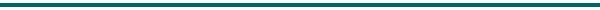 Administrative Action Taken:______________________________________________  Date:__________________Administrator:_______________________________________________________Administrative Action Taken:______________________________________________  Date:__________________Administrator:_______________________________________________________Administrative Action Taken:______________________________________________  Date:__________________Administrator:_______________________________________________________Administrative Action Taken:______________________________________________  Date:__________________Administrator:_______________________________________________________Administrative Action Taken:______________________________________________  Date:__________________Administrator:_______________________________________________________Administrative Action Taken:______________________________________________  Date:__________________Administrator:_______________________________________________________Administrative Action Taken:______________________________________________  Date:__________________Administrator:_______________________________________________________Administrative Action Taken:______________________________________________  Date:__________________Administrator:_______________________________________________________Administrative Action Taken:______________________________________________  Date:__________________Administrator:_______________________________________________________Administrative Action Taken:______________________________________________  Date:__________________Administrator:_______________________________________________________Administrative Action Taken:______________________________________________  Date:__________________Administrator:_______________________________________________________Administrative Action Taken:______________________________________________  Date:__________________Administrator:_______________________________________________________Administrative Action Taken:______________________________________________  Date:__________________Administrator:_______________________________________________________Administrative Action Taken:______________________________________________  Date:__________________Administrator:_______________________________________________________Administrative Action Taken:______________________________________________  Date:__________________Administrator:_______________________________________________________Administrative Action Taken:______________________________________________  Date:__________________Administrator:_______________________________________________________Administrative Action Taken:______________________________________________  Date:__________________Administrator:_______________________________________________________Administrative Action Taken:______________________________________________  Date:__________________Administrator:_______________________________________________________Administrative Action Taken:______________________________________________  Date:__________________Administrator:_______________________________________________________Administrative Action Taken:______________________________________________  Date:__________________Administrator:_______________________________________________________Administrative Action Taken:______________________________________________  Date:__________________Administrator:_______________________________________________________Administrative Action Taken:______________________________________________  Date:__________________Administrator:_______________________________________________________Administrative Action Taken:______________________________________________  Date:__________________Administrator:_______________________________________________________Administrative Action Taken:______________________________________________  Date:__________________Administrator:_______________________________________________________